Проект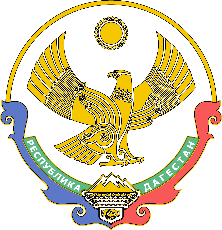 МИНИСТЕРСТВО ОБРАЗОВАНИЯ И НАУКИ РЕСПУБЛИКИ ДАГЕСТАН(Минобрнауки РД)П Р И К А З«___»_____________2022 г.      Махачкала                          №___________Об утверждении порядка составления, утверждения и ведения бюджетных смет министерства образования и науки Республики Дагестан и казенных учреждений, находящихся в ведении Министерства образования и науки Республики ДагестанВ целях реализации статей 158, 161, 162 и 221 Бюджетного кодекса Российской Федерации (Собрание законодательства Российской Федерации, 1998, № 31, ст. 3823; 2007, № 18, ст. 2117; 2010, № 19, ст. 2291; 2011, № 49,                     ст. 7039; 2013, № 19, ст. 2331; № 31, ст. 4191; № 52, ст. 6983; 2014, № 43, ст. 5795; 2016, № 7, ст. 911; 2017, № 30, ст. 4458) и в соответствии с Общими требованиями к порядку составления, утверждения и ведения бюджетных смет казенных учреждений, утвержденными приказом Министерства финансов Российской Федерации от 14 февраля 2018 года № 26н (зарегистрирован Министерством юстиции Российской Федерации 13 марта 2018 г., регистрационный № 50330), ПРИКАЗЫВАЮ:1. Утвердить прилагаемый Порядок составления, утверждения и ведения бюджетных смет Министерства образования и науки Республики Дагестан и казенных учреждений, находящихся в ведении Министерства образования и науки Республики Дагестан на 2022 год и на плановый период 2023 и 2024 годов.2. Руководителям казенных учреждений, находящихся в ведении Министерства образования и науки Республики Дагестан, принять                                      к исполнению настоящий приказ.3. Разместить настоящий приказ на официальном сайте Министерства образования и науки Республики Дагестан в информационно-телекоммуникационной сети «Интернет» (http://www.dagminobr.ru).4. Направить настоящий приказ на государственную регистрацию                         в Министерство юстиции Республики Дагестан, официальную копию –                             в Управление Министерства юстиции Российской Федерации по Республике Дагестан для включения в федеральный регистр нормативных правовых актов Российской Федерации в установленном законодательством порядке, а также в прокуратуру Республики Дагестан.5. Настоящий приказ вступает в силу в установленном законодательством порядке и распространяется на правоотношения, возникшие с 1 февраля 2022 года. 6. Контроль за исполнением настоящего приказа возложить                                  на заместителя министра Магомедова А.С.Временно исполняющий обязанности министра                                                                          Я. БучаевЛист согласованияПроект приказа подготовлен:Заместитель директора ГКУ РД «ИАЦ»                                                               А.Р. МагомедзапировСодержание проекта (приказа, распоряжения, заключения (иного документа)) проверено на предмет соответствия требованиям:- Гражданского кодекса РФ, Бюджетного кодекса РФ, Налогового кодекса РФ; - Федерального закона "О противодействии коррупции" от 25.12.2008 № 273-ФЗ;- Федерального закона "Об организации предоставления государственных и муниципальных услуг" от 27.07.2010 № 210-ФЗ;- Федерального закона "О контрактной системе в сфере закупок товаров, работ, услуг для обеспечения государственных и муниципальных нужд" от 05.04.2013 № 44-ФЗ; - Федерального закона от 26.07.2006 № 135-ФЗ "О защите конкуренции", а также других нормативно-правовых документов, регламентирующих деятельность органов исполнительной власти.Достоверность представленного материала, финансовых и экономических данных и соответствие требованиям вышеуказанных нормативно-правовых актов подтверждаю:_Заместитель министра__А.Магомедов_________________  ______________ «___» ________20___г.                             (должность, ФИО)                                                 (подпись)Начальник Управления экономики, финансов и конкурсных процедур __ А.Халимбекова ___   ______________ «___» ________20___г.                             (должность, ФИО)                                                 (подпись)Помощник министра Г. Абдусаламова ___   ______________ «___» ________20___г.Заместитель Начальника Управления экономики, финансов и конкурсных процедур  Р. Сунгуров ___   ______________ «___» ________20___г.И.о. начальника Отдела бюджетного планирования и финансирования   Т.Г. Гаджиева ___   ______________ «___» ________20___г.Корректор Раджабова Д.  ___   ______________ «___» ________20___г.Утвержденприказом Министерства образования и науки Республики Дагестан	от «__» ___________ 2022 г.  № _____________ПОРЯДОКСОСТАВЛЕНИЯ, УТВЕРЖДЕНИЯ И ВЕДЕНИЯ БЮДЖЕТНЫХ СМЕТМИНИСТЕРСТВА ОБРАЗОВАНИЯ И НАУКИРЕСПУБЛИКИ ДАГЕСТАН И КАЗЕННЫХ УЧРЕЖДЕНИЙ,НАХОДЯЩИХСЯ В ВЕДЕНИИ МИНИСТЕРСТВА ОБРАЗОВАНИЯ И НАУКИРЕСПУБЛИКИ ДАГЕСТАНI. Общие положения1. Порядок составления, утверждения и ведения бюджетных смет Министерства образования и науки Республики Дагестан и казенных учреждений, находящихся в ведении Министерства образования и науки Республики Дагестан (далее - Порядок) разработан в соответствии со статьями 158, 161, 162 и 221 Бюджетного кодекса Российской Федерации (Собрание законодательства Российской Федерации, 1998, № 31, ст. 3823; 2007, № 18, ст. 2117; 2010, № 19, ст. 2291; 2011, № 49, ст. 7039; 2013, № 19, ст. 2331, № 31, ст. 4191 № 52, ст. 6983; 2014, № 43, ст. 5795; 2016, № 7, ст. 911; 2017, № 30, ст. 4458) и Общими требованиями к порядку составления, утверждения и ведения бюджетных смет казенных учреждений, утвержденными приказом Министерства финансов Российской Федерации от 14 февраля 2018 года № 26н (зарегистрирован Министерством юстиции Российской Федерации 13 марта 2018 г., регистрационный № 50330).2. Настоящий Порядок устанавливает требования к составлению, утверждению и ведению бюджетных смет Министерства образования и науки Республики Дагестан и казенных учреждений, находящихся в ведении Министерства образования и науки Республики Дагестан (далее - смета).II. Порядок составления бюджетных смет3. Составлением сметы в целях настоящего Порядка является установление объема и распределения направлений расходов бюджета на срок закона о бюджете на очередной финансовый год (на очередной финансовый год и плановый период) на основании доведенных до Министерства образования и науки Республики Дагестан (далее - Министерство) и казенных учреждений, находящихся в ведении Министерства (далее - Учреждение), в установленном законодательством Российской Федерации порядке лимитов бюджетных обязательств на принятие и (или) исполнение бюджетных обязательств по обеспечению выполнения функций казенного учреждения, включая бюджетные обязательства по предоставлению бюджетных инвестиций и субсидий юридическим лицам (в том числе субсидии бюджетным и автономным учреждениям), субсидий, субвенций и иных межбюджетных трансфертов (далее - лимиты бюджетных обязательств).В смете справочно указываются объем и распределение направлений расходов на исполнение публичных нормативных обязательств.4. Показатели сметы формируются в разрезе кодов классификации расходов бюджетов бюджетной классификации Российской Федерации с детализацией по кодам подгрупп и (или) элементов видов расходов классификации расходов бюджетов в пределах доведенных лимитов бюджетных обязательств.Смета составляется путем формирования показателей сметы на второй год планового периода и внесения изменений в утвержденные показатели сметы на очередной финансовый год и плановый период согласно формам, указанным в приложениях № 1 и 2 к настоящему Порядку.5. Смета составляется на основании обоснований (расчетов) плановых сметных показателей, являющихся неотъемлемой частью сметы.6. Обоснования (расчеты) плановых сметных показателей составляются в процессе формирования проекта закона о бюджете на очередной финансовый год (на очередной финансовый год и плановый период).III. Утверждение бюджетных смет8. Смета Министерства утверждается министром образования и науки Республики Дагестан (или уполномоченным им лицом).Смета Учреждения утверждается руководителем Учреждения.Утверждение смет Министерства и Учреждения осуществляется не позднее десяти рабочих дней со дня доведения Министерству и Учреждению в установленном законодательством Российской Федерации порядке лимитов бюджетных обязательств.9. Утвержденные сметы с обоснованиями (расчетами) плановых сметных показателей, использованными при формировании сметы, направляются Учреждением в Министерство не позднее одного рабочего дня после утверждения сметы.IV. Ведение бюджетных смет10. Ведением сметы в целях настоящего Порядка является внесение в показатели сметы в пределах, доведенных Министерству или Учреждению в установленном законодательством Российской Федерации порядке лимитов бюджетных обязательств.Изменения показателей сметы составляются Министерством и Учреждением по форме согласно приложению № 2 к настоящему Порядку.11. Внесение изменений в показатели сметы осуществляется путем утверждения изменений показателей - сумм увеличения, отражающихся со знаком "плюс", и (или) уменьшения объемов сметных назначений, отражающихся со знаком "минус":изменяющих объемы сметных назначений в случае изменения доведенных Министерству или Учреждению в установленном законодательством Российской Федерации порядке лимитов бюджетных обязательств;изменяющих распределение сметных назначений по кодам классификации расходов бюджетов бюджетной классификации Российской Федерации, требующих изменения показателей бюджетной росписи главного распорядителя бюджетных средств и лимитов бюджетных обязательств;изменяющих распределение сметных назначений по кодам классификации расходов бюджетов бюджетной классификации Российской Федерации, не требующих изменения показателей бюджетной росписи главного распорядителя бюджетных средств и лимитов бюджетных обязательств;изменяющих объемы сметных назначений, приводящих к перераспределению их между разделами сметы.12. Изменения в смету формируются на основании изменений показателей обоснований (расчетов) плановых сметных показателей, сформированных в соответствии с положением абзаца второго пункта 4 настоящего Порядка. Обоснования (расчеты) плановых сметных показателей подготавливаются по тем кодам классификации расходов бюджетов бюджетной классификации Российской Федерации, по которым вносятся изменения.В случае изменения показателей обоснований (расчетов) плановых сметных показателей, не влияющих на показатели сметы Учреждения или Министерства, осуществляется изменение только показателей обоснований (расчетов) плановых сметных показателей. В этом случае измененные показатели обоснований (расчетов) плановых сметных показателей утверждаются в соответствии с пунктом 14 настоящего Порядка.13. Внесение изменений в смету, требующих изменения показателей бюджетной росписи Министерства как главного распорядителя бюджетных средств и лимитов бюджетных обязательств, утверждается после внесения в установленном законодательством Российской Федерации порядке изменений в бюджетную роспись главного распорядителя бюджетных средств и лимиты бюджетных обязательств.14. Внесение изменений в показатели обоснований (расчетов) плановых сметных показателей казенных учреждений, требующих изменения показателей обоснований (расчетов) бюджетных ассигнований, утверждается после представления соответствующих обоснований (расчетов) в Министерство.15. Утверждение изменений в показатели сметы и изменений обоснований (расчетов) плановых сметных показателей осуществляется в сроки, предусмотренные пунктом 8 настоящего Порядка, в случаях внесения изменений в смету - установленных абзацами вторым - четвертым пункта 11 настоящего Порядка.16. Изменения в смету с обоснованиями (расчетами) плановых сметных показателей, использованными при ее изменении, или изменение показателей обоснований (расчетов) плановых сметных показателей, не приводящих к изменению сметы, направляются казенным учреждением Министерству не позднее одного рабочего дня после утверждения изменений в смету (изменений в показатели обоснований (расчетов) плановых сметных показателей).Приложение № 1к Порядку составления, утверждения и ведениябюджетных смет Министерстваобразования и науки Республики Дагестан и казенныхучреждений, находящихся в ведении Министерстваобразования и науки Республики Дагестан,утвержденный приказом Министерстваобразования и науки Республики Дагестан от «__» _______ 2022 г.  № ______________                                                                                                                                                                  Утверждаю                     ______________________________________________________                         (наименование должности лица, утверждающего смету;                     ______________________________________________________                        наименование главного распорядителя (распорядителя)                                             бюджетных средств; учреждения)                                     ______________ _______________________                                        (подпись)     (расшифровка подписи)                                                  "___" __________ 20___ г.                              БЮДЖЕТНАЯ СМЕТА             НА 20___ ФИНАНСОВЫЙ ГОД (НА 20___ ФИНАНСОВЫЙ ГОД                 И ПЛАНОВЫЙ ПЕРИОД 20__ и 20__ ГОДОВ <*>)                                                                 ┌────────┐                                                                 │  Коды  │             от "___" __________ 20___ г. <**>                   ├────────┤                                                  Формы по ОКУД  │0501012 │Получатель бюджетных средств                                     ├────────┤________________________________________                   Дата  │        │Распорядитель бюджетных средств                                  ├────────┤________________________________________    по Сводному реестру  │        │                                                                 ├────────┤Главный распорядитель                        по Сводному реестру │        │бюджетных средств                                                ├────────┤________________________________________             Глава по БК │        │Наименование бюджета                                             ├────────┤________________________________________                по ОКТМО │        │                 ___________________________                     ├────────┤Единица измерения: руб.                                  по ОКЕИ │   383  │Раздел 1. Итоговые показатели бюджетной сметыРаздел 2. Лимиты бюджетных обязательствпо расходам получателя бюджетных средств <***>Раздел 3. Лимиты бюджетных обязательств по расходамна предоставление бюджетных инвестиций юридическим лицам,субсидий бюджетным и автономным учреждениям, инымнекоммерческим организациям, межбюджетных трансфертов,субсидий юридическим лицам, индивидуальным предпринимателям,физическим лицам - производителям товаров, работ, услуг,субсидий государственным корпорациям, компаниям,публично-правовым компаниям; осуществление платежей,взносов, безвозмездных перечислений субъектам международногоправа; обслуживание государственного долга, исполнениесудебных актов, государственных гарантийРоссийской Федерации, а также по резервным расходамРаздел 4. Лимиты бюджетных обязательств по расходамна закупки товаров, работ, услуг, осуществляемыеполучателем бюджетных средств в пользу третьих лицРаздел 5. СПРАВОЧНО: Бюджетные ассигнованияна исполнение публичных нормативных обязательствРаздел 6. СПРАВОЧНО: Курс иностраннойвалюты к рублю Российской ФедерацииРуководитель учреждения(уполномоченное лицо) _________ ___________ ____________________                     (должность) (подпись)  (фамилия, инициалы)Исполнитель _____________ ______________________ _______________________             (должность)   (фамилия, инициалы)         (телефон)"___" __________ 20___ г.<*> В случае утверждения закона (решения) о бюджете на очередной финансовый год и плановый период.<**> Указывается дата подписания сметы, в случае утверждения сметы руководителем учреждения - дата утверждения сметы.<***> Расходы, осуществляемые в целях обеспечения выполнения функций учреждения, установленные статьей 70 Бюджетного кодекса Российской Федерации (Собрание законодательства Российской Федерации, 2007, № 18, ст. 2117, 2010, № 19, ст. 2291; 2013, № 52, ст. 6983).<****> Указывается код классификации операций сектора государственного управления или код аналитического показателя в случае, если Порядком ведения сметы предусмотрена дополнительная детализация показателей сметы по кодам статей (подстатей) соответствующих групп (статей) классификации операций сектора государственного управления (кодам аналитических показателей).Приложение № 2к Порядку составления, утверждения и ведениябюджетных смет Министерства образования и науки Республики Дагестан и казенныхучреждений, находящихся в ведении Министерстваобразования и науки Республики Дагестан,утвержденный приказом Министерства образования и науки Республики Дагестан         от «__» ___________ 2022 г.  № ______________                                                                  Утверждаю                     ______________________________________________________                                (наименование должности лица, утвержденного                                              изменения показателей сметы;)                     ______________________________________________________                        наименование главного распорядителя (распорядителя)                                             бюджетных средств; учреждения)                                     ______________ _______________________                                        (подпись)     (расшифровка подписи)                                                  "___" __________ 20___ г.                   ИЗМЕНЕНИЕ ПОКАЗАТЕЛЕЙ БЮДЖЕТНОЙ СМЕТЫ             НА 20___ ФИНАНСОВЫЙ ГОД (НА 20___ ФИНАНСОВЫЙ ГОД                 И ПЛАНОВЫЙ ПЕРИОД 20__ и 20__ ГОДОВ <*>)                                                                 ┌────────┐                                                                 │  Коды  │             от "___" __________ 20___ г. <**>                   ├────────┤                                                  Формы по ОКУД  │0501013 │Получатель бюджетных средств                                     ├────────┤________________________________________                   Дата  │        │Распорядитель бюджетных средств                                  ├────────┤________________________________________    по Сводному реестру  │        │                                                                 ├────────┤Главный распорядитель                        по Сводному реестру │        │бюджетных средств                                                ├────────┤________________________________________             Глава по БК │        │Наименование бюджета                                             ├────────┤________________________________________                по ОКТМО │        │                 ___________________________                     ├────────┤Единица измерения: руб.                                  по ОКЕИ │   383  │Раздел 1. Итоговые изменения показателейбюджетной сметыРаздел 2. Лимиты бюджетных обязательств по расходамполучателя бюджетных средств <***>Раздел 3. Лимиты бюджетных обязательств по расходамна предоставление бюджетных инвестиции юридическим лицам,субсидий бюджетным и автономным учреждениям,иным некоммерческим организациям, межбюджетных трансфертов,субсидий юридическим лицам, индивидуальным предпринимателям,физическим лицам - производителям товаров, работ, услуг,субсидий государственным корпорациям, компаниям,публично-правовым компаниям; осуществление платежей,взносов, безвозмездных перечислений субъектам международногоправа; обслуживание государственного долга, исполнениесудебных актов, государственных гарантийРоссийской Федерации, а также по резервным расходамРаздел 4. Лимиты бюджетных обязательств по расходамна закупки товаров, работ, услуг, осуществляемыеполучателем бюджетных средств в пользу третьих лицРаздел 5. СПРАВОЧНО: Бюджетные ассигнованияна исполнение публичных нормативных обязательствРаздел 6. СПРАВОЧНО: Курс иностранной валютык рублю Российской ФедерацииРуководитель учреждения(уполномоченное лицо) _________ ___________ ____________________                     (должность) (подпись) (фамилия, инициалы)Исполнитель _____________ ______________________ _______________________             (должность) (фамилия, инициалы)   (телефон)"___" __________ 20___ г.--------------------------------<*> В случае утверждения закона (решения) о бюджете на очередной финансовый год и плановый период.<**> Указывается дата подписания изменений показателей сметы, в случае утверждения изменений показателей сметы руководителем учреждения - дата утверждения изменений показателей сметы.<***> Расходы, осуществляемые в целях обеспечения выполнения функций учреждения, установленные статьей 70 Бюджетного кодекса Российской Федерации (Собрание законодательства Российской Федерации, 2007, № 18, ст. 2117, 2010, № 19, ст. 2291; 2013, № 52, ст. 6983).<****> Указывается код классификации операций сектора государственного управления (код аналитического показателя) в случае, если Порядком ведения сметы предусмотрена дополнительная детализация.Код по бюджетной классификации Российской ФедерацииКод по бюджетной классификации Российской ФедерацииКод по бюджетной классификации Российской ФедерацииКод по бюджетной классификации Российской ФедерацииКод аналитического показателя <****>СуммаСуммаСуммаСуммаСуммаСуммаСуммаСуммаСуммаКод по бюджетной классификации Российской ФедерацииКод по бюджетной классификации Российской ФедерацииКод по бюджетной классификации Российской ФедерацииКод по бюджетной классификации Российской ФедерацииКод аналитического показателя <****>на 20__ год (на текущий финансовый год)на 20__ год (на текущий финансовый год)на 20__ год (на текущий финансовый год)на 20__ год (на первый год планового периода)на 20__ год (на первый год планового периода)на 20__ год (на первый год планового периода)на 20__ год (на второй год планового периода)на 20__ год (на второй год планового периода)на 20__ год (на второй год планового периода)разделподразделцелевая статьявид расходовКод аналитического показателя <****>в рублях (рублевом эквиваленте)в валютекод валюты по ОКВв рублях (рублевом эквиваленте)в валютекод валюты по ОКВв рублях (рублевом эквиваленте)в валютекод валюты по ОКВ1234567891011121314Итого по коду БКИтого по коду БКИтого по коду БКИтого по коду БКXXXXXXВсегоВсегоВсегоВсегоВсегоXXXXXXНаименование показателяКод строкиКод по бюджетной классификации Российской ФедерацииКод по бюджетной классификации Российской ФедерацииКод по бюджетной классификации Российской ФедерацииКод по бюджетной классификации Российской ФедерацииКод аналитического показателя <****>СуммаСуммаСуммаСуммаСуммаСуммаСуммаСуммаСуммаНаименование показателяКод строкиКод по бюджетной классификации Российской ФедерацииКод по бюджетной классификации Российской ФедерацииКод по бюджетной классификации Российской ФедерацииКод по бюджетной классификации Российской ФедерацииКод аналитического показателя <****>на 20__ год (на текущий финансовый год)на 20__ год (на текущий финансовый год)на 20__ год (на текущий финансовый год)на 20__ год (на первый год планового периода)на 20__ год (на первый год планового периода)на 20__ год (на первый год планового периода)на 20__ год (на второй год планового периода)на 20__ год (на второй год планового периода)на 20__ год (на второй год планового периода)Наименование показателяКод строкиразделподразделцелевая статьяВИД расходовКод аналитического показателя <****>в рублях (рублевом эквиваленте)в валютекод валюты по ОКВв рублях (рублевом эквиваленте)в валютекод валюты по ОКВв рублях (рублевом эквиваленте)в валютекод валюты по ОКВ12345678910111213141516Итого по коду БКИтого по коду БКXXXXXXВсегоВсегоВсегоВсегоВсегоXXXXXXНаименование показателяКод строкиКод по бюджетной классификации Российской ФедерацииКод по бюджетной классификации Российской ФедерацииКод по бюджетной классификации Российской ФедерацииКод по бюджетной классификации Российской ФедерацииКод аналитического показателя <***>СуммаСуммаСуммаСуммаСуммаСуммаСуммаСуммаСуммаНаименование показателяКод строкиКод по бюджетной классификации Российской ФедерацииКод по бюджетной классификации Российской ФедерацииКод по бюджетной классификации Российской ФедерацииКод по бюджетной классификации Российской ФедерацииКод аналитического показателя <***>на 20__ год (на текущий финансовый год)на 20__ год (на текущий финансовый год)на 20__ год (на текущий финансовый год)на 20__ год (на первый год планового периода)на 20__ год (на первый год планового периода)на 20__ год (на первый год планового периода)на 20__ год (на второй год планового периода)на 20__ год (на второй год планового периода)на 20__ год (на второй год планового периода)Наименование показателяКод строкиразделподразделцелевая статьявид расходовКод аналитического показателя <***>в рублях (рублевом эквиваленте)в валютекод валюты по ОКВв рублях (рублевом эквиваленте)в валютекод валюты по ОКВв рублях (рублевом эквиваленте)в валютекод валюты по ОКВ12345678910111213141516Итого по коду БКИтого по коду БКXXXXXXВсегоВсегоВсегоВсегоВсегоВсегоВсегоXXXXXXНаименование показателяКод строкиКод по бюджетной классификации Российской ФедерацииКод по бюджетной классификации Российской ФедерацииКод по бюджетной классификации Российской ФедерацииКод по бюджетной классификации Российской ФедерацииКод аналитического показателя <****>СуммаСуммаСуммаСуммаСуммаСуммаСуммаСуммаСуммаНаименование показателяКод строкиКод по бюджетной классификации Российской ФедерацииКод по бюджетной классификации Российской ФедерацииКод по бюджетной классификации Российской ФедерацииКод по бюджетной классификации Российской ФедерацииКод аналитического показателя <****>на 20__ год (на текущий финансовый год)на 20__ год (на текущий финансовый год)на 20__ год (на текущий финансовый год)на 20__ год (на черный год планового периода)на 20__ год (на черный год планового периода)на 20__ год (на черный год планового периода)на 20__ год (на второй год планового периода)на 20__ год (на второй год планового периода)на 20__ год (на второй год планового периода)Наименование показателяКод строкиразделподразделцелевая статьявид расходовКод аналитического показателя <****>в рублях (рублевом эквиваленте)в валютекод валюты по ОКВв рублях (рублевом эквиваленте)в валютекод валюты по ОКВв рублях (рублевом эквиваленте)в валютекод валюты по ОКВ12345678910111213141516Итого по коду БКИтого по коду БКXXXXXXВсегоВсегоВсегоВсегоВсегоВсегоВсегоXXXXXXНаименование показателяКод строкиКод по бюджетной классификации Российской ФедерацииКод по бюджетной классификации Российской ФедерацииКод по бюджетной классификации Российской ФедерацииКод по бюджетной классификации Российской ФедерацииКод аналитического показателя <****>СуммаСуммаСуммаСуммаСуммаСуммаСуммаСуммаСуммаНаименование показателяКод строкиКод по бюджетной классификации Российской ФедерацииКод по бюджетной классификации Российской ФедерацииКод по бюджетной классификации Российской ФедерацииКод по бюджетной классификации Российской ФедерацииКод аналитического показателя <****>на 20__ год (на текущий финансовый год)на 20__ год (на текущий финансовый год)на 20__ год (на текущий финансовый год)на 20__ год (на первый год планового периода)на 20__ год (на первый год планового периода)на 20__ год (на первый год планового периода)на 20__ год (на второй год планового периода)на 20__ год (на второй год планового периода)на 20__ год (на второй год планового периода)Наименование показателяКод строкиразделподразделцелевая статьявид расходовКод аналитического показателя <****>в рублях (рублевом эквиваленте)в валютекод валюты по ОКВв рублях (рублевом эквиваленте)в валютекод валюты по ОКВв рублях (рублевом эквиваленте)в валютекод валюты по ОКВ12345678910111213141516Итого по коду БКИтого по коду БКXXXXXXВсегоВсегоВсегоВсегоВсегоВсегоВсегоXXXXXXВалютаВалютаНа 20__ год (на текущий финансовый год)На 20__ год (на первый год планового периода)На 20__ год (на второй год планового периода)наименованиекод по ОКВНа 20__ год (на текущий финансовый год)На 20__ год (на первый год планового периода)На 20__ год (на второй год планового периода)12345Код по бюджетной классификации Российской ФедерацииКод по бюджетной классификации Российской ФедерацииКод по бюджетной классификации Российской ФедерацииКод по бюджетной классификации Российской ФедерацииКод аналитического показателя <****>Сумма (+, -)Сумма (+, -)Сумма (+, -)Сумма (+, -)Сумма (+, -)Сумма (+, -)Сумма (+, -)Сумма (+, -)Сумма (+, -)Код по бюджетной классификации Российской ФедерацииКод по бюджетной классификации Российской ФедерацииКод по бюджетной классификации Российской ФедерацииКод по бюджетной классификации Российской ФедерацииКод аналитического показателя <****>на 20__ год (на текущий финансовый год)на 20__ год (на текущий финансовый год)на 20__ год (на текущий финансовый год)на 20__ год (на первый год планового периода)на 20__ год (на первый год планового периода)на 20__ год (на первый год планового периода)на 20__ год (на второй год планового периода)на 20__ год (на второй год планового периода)на 20__ год (на второй год планового периода)разделподразделцелевая статьявид расходовКод аналитического показателя <****>в рублях (рублевом эквиваленте)в валютекод валюты по ОКВв рублях (рублевом эквиваленте)в валютекод валюты по ОКВв рублях (рублевом эквиваленте)в валютекод валюты по ОКВ1234567891011121314Итого по коду БКИтого по коду БКИтого по коду БКИтого по коду БКXXXXXXВсегоВсегоВсегоВсегоВсегоXXXXXXНаименование показателяКод строкиКод по бюджетной классификации Российской ФедерацииКод по бюджетной классификации Российской ФедерацииКод по бюджетной классификации Российской ФедерацииКод по бюджетной классификации Российской ФедерацииКод аналитического показателя <****>Сумма (+, -)Сумма (+, -)Сумма (+, -)Сумма (+, -)Сумма (+, -)Сумма (+, -)Сумма (+, -)Сумма (+, -)Сумма (+, -)Наименование показателяКод строкиКод по бюджетной классификации Российской ФедерацииКод по бюджетной классификации Российской ФедерацииКод по бюджетной классификации Российской ФедерацииКод по бюджетной классификации Российской ФедерацииКод аналитического показателя <****>на 20__ год (на текущий финансовый год)на 20__ год (на текущий финансовый год)на 20__ год (на текущий финансовый год)на 20__ год (на первый год планового периода)на 20__ год (на первый год планового периода)на 20__ год (на первый год планового периода)на 20__ год (на второй год планового периода)на 20__ год (на второй год планового периода)на 20__ год (на второй год планового периода)Наименование показателяКод строкиразделподразделцелевая статьяВИД расходовКод аналитического показателя <****>в рублях (рублевом эквиваленте)в валютекод валюты по ОКВв рублях (рублевом эквиваленте)в валютекод валюты по ОКВв рублях (рублевом эквиваленте)в валютекод валюты по ОКВ12345678910111213141516Итого по коду БКИтого по коду БКXXXXXXВсегоВсегоВсегоВсегоВсегоXXXXXXНаименование показателяКод строкиКод по бюджетной классификации Российской ФедерацииКод по бюджетной классификации Российской ФедерацииКод по бюджетной классификации Российской ФедерацииКод по бюджетной классификации Российской ФедерацииКод аналитического показателя <***>Сумма (+, -)Сумма (+, -)Сумма (+, -)Сумма (+, -)Сумма (+, -)Сумма (+, -)Сумма (+, -)Сумма (+, -)Сумма (+, -)Наименование показателяКод строкиКод по бюджетной классификации Российской ФедерацииКод по бюджетной классификации Российской ФедерацииКод по бюджетной классификации Российской ФедерацииКод по бюджетной классификации Российской ФедерацииКод аналитического показателя <***>на 20__ год (на текущий финансовый год)на 20__ год (на текущий финансовый год)на 20__ год (на текущий финансовый год)на 20__ год (на первый год планового периода)на 20__ год (на первый год планового периода)на 20__ год (на первый год планового периода)на 20__ год (на второй год планового периода)на 20__ год (на второй год планового периода)на 20__ год (на второй год планового периода)Наименование показателяКод строкиразделподразделцелевая статьявид расходовКод аналитического показателя <***>в рублях (рублевом эквиваленте)в валютекод валюты по ОКВв рублях (рублевом эквиваленте)в валютекод валюты по ОКВв рублях (рублевом эквиваленте)в валютекод валюты по ОКВ12345678910111213141516Итого по коду БКИтого по коду БКXXXXXXВсегоВсегоВсегоВсегоВсегоВсегоВсегоXXXXXXНаименование показателяКод строкиКод по бюджетной классификации Российской ФедерацииКод по бюджетной классификации Российской ФедерацииКод по бюджетной классификации Российской ФедерацииКод по бюджетной классификации Российской ФедерацииКод аналитического показателя <***>Сумма (+, -)Сумма (+, -)Сумма (+, -)Сумма (+, -)Сумма (+, -)Сумма (+, -)Сумма (+, -)Сумма (+, -)Сумма (+, -)Наименование показателяКод строкиКод по бюджетной классификации Российской ФедерацииКод по бюджетной классификации Российской ФедерацииКод по бюджетной классификации Российской ФедерацииКод по бюджетной классификации Российской ФедерацииКод аналитического показателя <***>на 20__ год (на текущий финансовый год)на 20__ год (на текущий финансовый год)на 20__ год (на текущий финансовый год)на 20__ год (на черный год планового периода)на 20__ год (на черный год планового периода)на 20__ год (на черный год планового периода)на 20__ год (на второй год планового периода)на 20__ год (на второй год планового периода)на 20__ год (на второй год планового периода)Наименование показателяКод строкиразделподразделцелевая статьявид расходовКод аналитического показателя <***>в рублях (рублевом эквиваленте)в валютекод валюты по ОКВв рублях (рублевом эквиваленте)в валютекод валюты по ОКВв рублях (рублевом эквиваленте)в валютекод валюты по ОКВ12345678910111213141516Итого по коду БКИтого по коду БКXXXXXXВсегоВсегоВсегоВсегоВсегоВсегоВсегоXXXXXXНаименование показателяКод строкиКод по бюджетной классификации Российской ФедерацииКод по бюджетной классификации Российской ФедерацииКод по бюджетной классификации Российской ФедерацииКод по бюджетной классификации Российской ФедерацииКод аналитического показателя <****>Сумма (+, -)Сумма (+, -)Сумма (+, -)Сумма (+, -)Сумма (+, -)Сумма (+, -)Сумма (+, -)Сумма (+, -)Сумма (+, -)Наименование показателяКод строкиКод по бюджетной классификации Российской ФедерацииКод по бюджетной классификации Российской ФедерацииКод по бюджетной классификации Российской ФедерацииКод по бюджетной классификации Российской ФедерацииКод аналитического показателя <****>на 20__ год (на текущий финансовый год)на 20__ год (на текущий финансовый год)на 20__ год (на текущий финансовый год)на 20__ год (на первый год планового периода)на 20__ год (на первый год планового периода)на 20__ год (на первый год планового периода)на 20__ год (на второй год планового периода)на 20__ год (на второй год планового периода)на 20__ год (на второй год планового периода)Наименование показателяКод строкиразделподразделцелевая статьявид расходовКод аналитического показателя <****>в рублях (рублевом эквиваленте)в валютекод валюты по ОКВв рублях (рублевом эквиваленте)в валютекод валюты по ОКВв рублях (рублевом эквиваленте)в валютекод валюты по ОКВ12345678910111213141516Итого по коду БКИтого по коду БКXXXXXXВсегоВсегоВсегоВсегоВсегоВсегоВсегоXXXXXXВалютаВалютаНа 20__ год (на текущий финансовый год)На 20__ год (на первый год планового периода)На 20__ год (на второй год планового периода)наименованиекод по ОКВНа 20__ год (на текущий финансовый год)На 20__ год (на первый год планового периода)На 20__ год (на второй год планового периода)12345